Wir freuen uns diesen Auftrag für Sie auszuführen! ,  Telefon  Fax  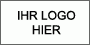 AngebotAngebotDatum: RECHNUNG NR. Ablaufdatum: ANANKundennummer VerkäuferAuftragVersandartLieferbedingungenLieferdatumZahlungsbedingungenFälligkeitsdatumFällig bei ErhaltPositionArtikelnummerBeschreibungEinzelpreisAnzahlSumme der Positionen100E21212.12Erarbeitung von Projektierungsvorschlägen mit CAD-Planung, Beratung und Bemusterung.500.001500110E2312.1Zu- und Abtransport aller notwendigen Geräte, Maschinen, Werkzeuge. Errichtung der Baustellenunterkünfte sowie Vorbereitung Bauplatz.300.001300125E3423.1Rodung der Pflanzenflächen. Fällen von Hecken, etc.500.001500RabattRabattRabattRabatt50.00ZwischensummeZwischensummeZwischensummeZwischensummeZwischensumme1250.00MWST (8.1%)MWST (8.1%)MWST (8.1%)MWST (8.1%)MWST (8.1%)101.25GesamtsummeGesamtsummeGesamtsummeGesamtsummeGesamtsumme1351.25Angebot erstellt von: 	Dieses Angebot gilt für die genannten Produkte und unterliegt den nachstehend aufgeführten Bedingungen: (Nennen Sie alle Bedingungen, die für die genannten Preise gelten, sowie alle zusätzlichen Bedingungen, denen das Angebot unterliegt. Möglicherweise möchten Sie auch Eventualitäten berücksichtigen, die Einfluss auf das Angebot haben.)Wenn Sie dieses Angebot annehmen möchten, bitte hier unterzeichnen und zurücksenden: 	